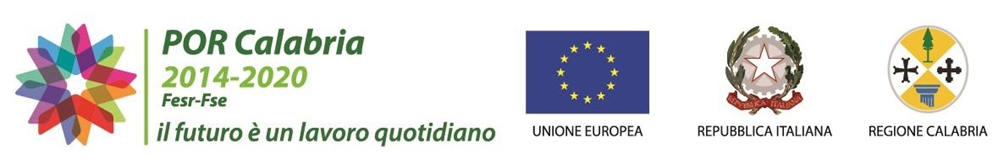 Al Dirigente ScolasticoCircolo Didattico “Pasquale Megali”Melito di Porto SalvoIl sottoscritto genitore/tutore 			_________ Nato a_______________________  il ___________________e residente a	______________________________(____) Via/Piazza_____________ __________n._____CAP__________Telefono______________________Cell. e-mail 	Codice Fiscale  	___________________ELa sottoscritta genitrice/tuttice  Nata a_______________________  il ___________________e residente a	______________________________(____) Via/Piazza_____________ __________n._____CAP__________Telefono______________________Cell. e-mail 	Codice Fiscale  	___________________CHIEDONOChe   il/la  proprio/a  figlio/a_______________________________________________________________,  nato/a  a__________________________________________________ il ____________________________residente a   	                                      (      ) in via/piazza 	n.____       CAP. __                   __, frequentante la classe ___   , sezione   ____ plesso ______________________ del Circolo Didattico Pasquale MegaliSia ammmesso/a a partecipare al Bando/Manifestazione POR CALABRIA FESR FSE 2014/2020 – Asse Prioritario 12 – Istruzione e Formazione Obiettivo Tematico 10 FSE Obiettivo Specifico 10.1: “Riduzione del fallimento formativo precoce e della dispersione scolastica e formativa” Azione 10.1.1 “interventi di sosstegno agli studenti caratterizzati da particolari fragilità, tra cui anche persone con disabilità” – III Edizione 2019 - “fare scuola fuori dalle aule”, Titolo del Progetto: “LA FORESTA DEGLI ANIMALI FANTASTICI”CONCERNENTE:□ Alunni a rischio dispersione scolastica□ Alunni con disabilità□ Alunni immigrati □ Alunni destinatari del progettoI sottoscritti dichiarano di aver preso visione del bando/manifestazione di interesse e di accettarne il contenuto.avendo ricevuto l’informativa sul trattamento dei dati personali loro e del/della proprio/a figlio/a autorizzano questo Circolo Didattico, al loro trattamento solo per le finalità connesse con la partecipazione alle attività formativa previste dal progetto.Allegano alla presente:Scheda autodichiarazione punteggi sottoscritta;Autodichiarazione per i redditi 2021;Certificato stato di famiglia o autocertificazione;Melito di Porto Salvo lì_________________	    In fede__________________________________________________________________________	         	       Genitori o chi esercita la Patria Potestà – Nel caso di Genitori separati/divorziati  	                                  è prevista la firma di entrambi i genitori (Cfr. articolo 155 del Codice Civile 			                    modificato dalla legge 8 Febbraio 2006, n. 54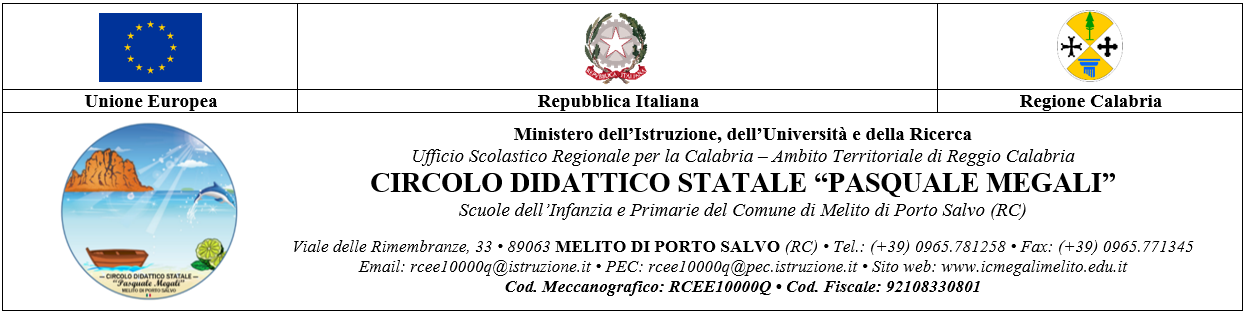 SCHEDA  AUTODICHIARAZIONE  PUNTEGGI ALUNNI A RISCHIO DI  DISPERSIONE SCOLASTICA, ALUNNI DISABILI, IMMIGRATIIl sottoscritto_________________________________ nato a 	_____________ (___)il ______________________; La sottoscritta _______________________________nata a_______________________(____) il  ______________________ genitori/tutori dell’alunno/a ____________________________________, frequentante la classe 	sezione ________della: Scuola Primaria  plesso ___________________________________DICHIARANOsotto la propria responsabilità i seguenti titoli e punteggi utili alla selezione per il POR CALABRIA FESR FSE 2014/2020 – Asse Prioritario 12 – Istruzione e Formazione Obiettivo Tematico 10 -  FSE Obiettivo Specifico 10.1: “Riduzione del fallimento formativo precoce e della dispersione scolastica e formativa” Azione 10.1.1 - “INTERVENTI DI SOSTEGNO AGLI STUDENTI CARATTERIZZATI DA PARTICOLARI FRAGILITÀ, TRA CUI ANCHE PERSONE CON DISABILITÀ” “FARE SCUOLA FUORI DALLE AULE” – III Edizione  2019 - dal Titolo: “LA FORESTA DEGLI ANIMALI FANTASTICI”Il punteggio di ammissione si ottiene sommando i punti relative ai vari criteri	, li  	________________________________________________________________(padre/tutore)________________________________________________________________(madre/tutore)CriterioPunteggio valutabileDocumentazione/dichiarazionePunteggi dichiaratiRiservato alla commissioneReddito bassoautodichiarazione20215 punti  da 0 a 8.000 €4 punti  da 8.001 a 15.000 €3 punti da 15.001 a 18.0002 punti da 18.001 a 21.000 €1 punto oltre I 21.000€Reddito	basso(autodichiarazione relativa al reddito 2021)Condizione familiare3 punti nucleo familiare se è pari o    superiore a 5 componenti o orfano   di un genitore2 punti se pari a 41 punto se inferiore a 4Statodi famigliaMedia dei voti di profitto dello scrutinio intermedio 2021/20223 punti Media =  62 punti Media dei voti da 6,01 a 7,001 punto Media dei voti da 7,01 a 8,00Media dei voti scrutinio intermedio 2021/2022Totale Totale Totale 